Date d’ouverture : ______________  FICHE D’IDENTIFICATION		Dossier #_____________         ID FORM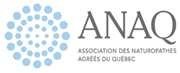 Veuillez prendre connaissance des clauses ci-dessous et apposer votre signature au bas de la page.Please read the following clauses and sign at the bottom of the page.Consentement /ConsentEn tant que parent ou gardien, j’accepte que mon enfant, âgé de 14 ans ou moins, soit traité par un naturopathe agréé.Je reconnais que les clauses ci-dessous sont applicables.As parent or guardian, I agree that my child, aged of 14 years old or younger, be treated by an accredited naturopath. I acknowledge that the clauses mentionned below are applicable.______________________________________________________________________Parent ou gardien (en lettres moulées)/ Parent or guardian (in bloc letters)Dossier multidisciplinaire /Multi-Discipline Chart J’accepte que mon dossier soit suivi par plusieurs thérapeutes.I accept that my chart may be followed by more than one therapist.			Oui/Yes    Non/No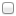 Décharge/DischargeJe reconnais que les programmes d’alimenthérapie et/ou les plans alimentaires sont des outils pour améliorer ma physiologie et/ou ma biochimie corporelle. Toutes les recommandations ne sont pas dans le but de guérir une maladie quelconque, donc, aucun diagnostic ni traitement ne seront faits. Je suis entièrement responsable des informations fournies aux naturopathes agréés concernant ma santé. Les suppléments ne sont pas remboursables.I acknowledge that all given food therapy programs and/or food plans are tools to improve my physiology and/or my body biochemistry. Recommendations are not given in order to heal or treat any type of disease, therefore, no diagnosis or treatment will be established. Any information given to the accredited naturopath is my sole responsibility. Any purchased supplements are not refundable._________________________________________________________________   _______/______/______Signature					DateNom de famille/last name :Nom de famille/last name :Nom de famille/last name :Prénom/First name :Prénom/First name :Prénom/First name :Date de naissance/Date of BirthSexe/Sex :Langue/Language :Langue/Language :Langue/Language :Nom complet de la mère /Mother’s complete maiden name :Nom complet de la mère /Mother’s complete maiden name :Nom complet de la mère /Mother’s complete maiden name :Adresse/Address :Ville/City :Ville/City :Ville/City :Province :Province :Code Postal/Postal code :Pays/Country :Pays/Country :Téléphone (maison)/Telephone (Home) :Téléphone (maison)/Telephone (Home) :Téléphone (maison)/Telephone (Home) :Téléphone (Travail)/ Telephone (work) :Téléphone (Travail)/ Telephone (work) :Cellulaire /Cellular :Cellulaire /Cellular :Courriel/Email :Courriel/Email :Courriel/Email :Télécopieur/FAXTélécopieur/FAXOccupation principale/Main occupation :Occupation principale/Main occupation :Occupation principale/Main occupation :Occupation principale/Main occupation :Occupation secondaire/Second occupationOccupation secondaire/Second occupationOccupation secondaire/Second occupationContact en cas d’urgence/Emergency contact information :Contact en cas d’urgence/Emergency contact information :Contact en cas d’urgence/Emergency contact information :Contact en cas d’urgence/Emergency contact information :LienLienLienMédecin de famille/ Family doctor :Médecin de famille/ Family doctor :Médecin de famille/ Family doctor :Médecin de famille/ Family doctor :Référé par/Refered by :Référé par/Refered by :Référé par/Refered by :Age :                      Grandeur :                             Poids :Age :                      Grandeur :                             Poids :Age :                      Grandeur :                             Poids :Age :                      Grandeur :                             Poids :LES INFORMATIONS FOURNIES RESTENT CONFIDENTIELLES/ ALL GIVEN INFORMATION REMAIN CONFIDENTIAL